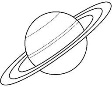 3.Leszállás után gyorsan kiderül, hogy egy város mellett ereszkedtetek le. Megéheztél, betérsz egy fogadóba, hogy ennivalót és információkat szerezz a korról és a helyről.Meg is kérdezed, hogy ismernek-e olyan embert a városban, aki ért az égitestekhez, csillagokhoz. A fogadós azzal örvendeztet meg, hogy épp ma van egy igen híres csillagász, Kopernikusz hetvenedik születésnapja, aki pont ebben a fogadóban ünnepli ezt a nagy napot.a) Így már tudod, hogy földi idő szerint _____. év _______ hónapjának ___. napján érkeztél.Sőt azt is tudod, hogy a Föld bolygó _____________ nevű kontinensén lévő, __________ország ____________________ nevű városában vagy.A fogadóstól korabeli térképet is kapsz.b) Jelöld be rajta, hova érkeztél!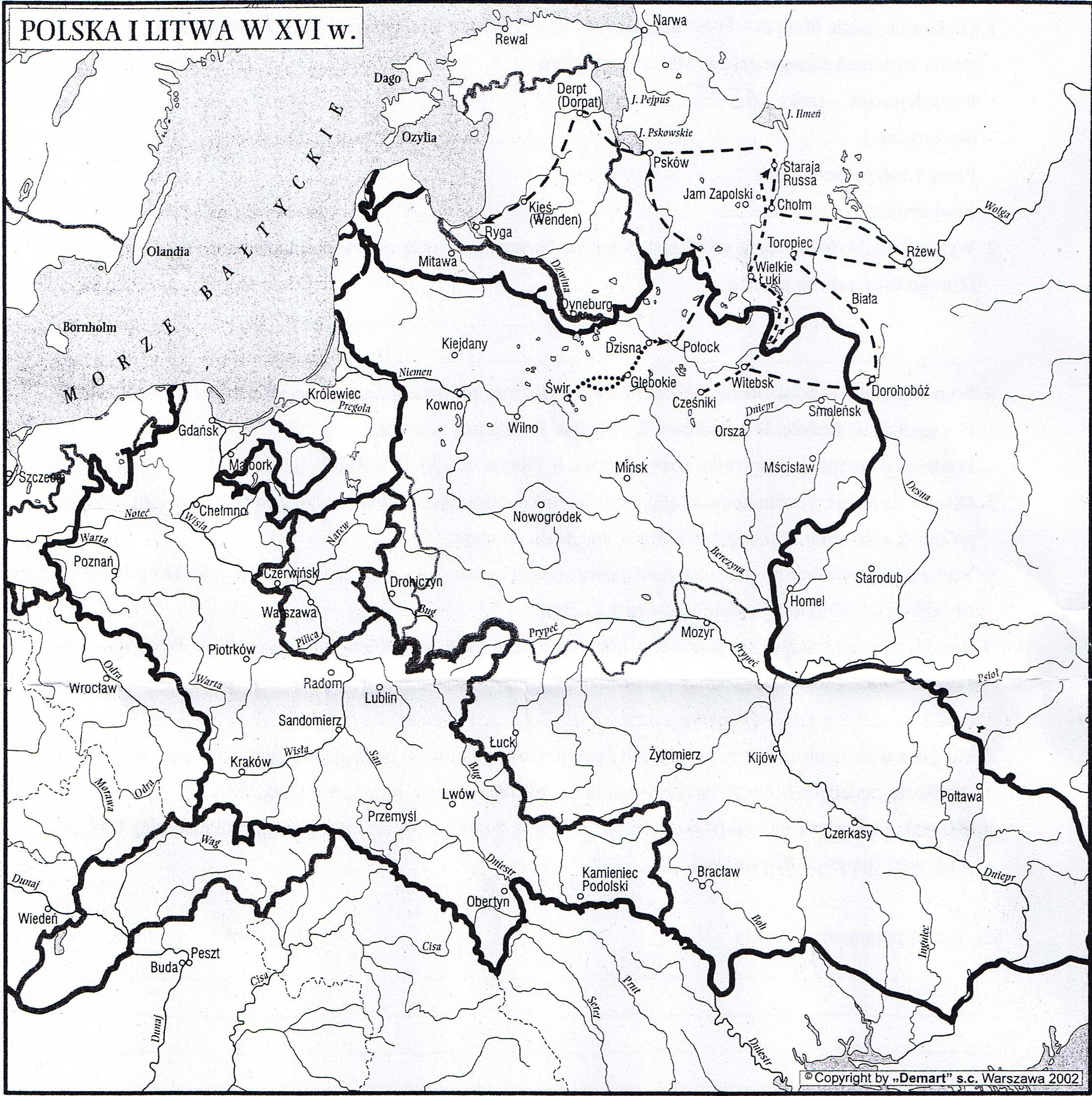 Leszállás után gyorsan kiderül, hogy egy város mellett ereszkedtetek le. Megéheztél, betérsz egy fogadóba, hogy ennivalót és információkat szerezz a korról és a helyről.Meg is kérdezed, hogy ismernek-e olyan embert a városban, aki ért az égitestekhez, csillagokhoz. A fogadós azzal örvendeztet meg, hogy épp ma van egy igen híres csillagász, Kopernikusz hetvenedik születésnapja, aki pont ebben a fogadóban ünnepli ezt a nagy napot.a) Így már tudod, hogy földi idő szerint _____. év _______ hónapjának ___. napján érkeztél.Sőt azt is tudod, hogy a Föld bolygó _____________ nevű kontinensén lévő, __________ország ____________________ nevű városában vagy.A fogadóstól korabeli térképet is kapsz.b) Jelöld be rajta, hova érkeztél!Leszállás után gyorsan kiderül, hogy egy város mellett ereszkedtetek le. Megéheztél, betérsz egy fogadóba, hogy ennivalót és információkat szerezz a korról és a helyről.Meg is kérdezed, hogy ismernek-e olyan embert a városban, aki ért az égitestekhez, csillagokhoz. A fogadós azzal örvendeztet meg, hogy épp ma van egy igen híres csillagász, Kopernikusz hetvenedik születésnapja, aki pont ebben a fogadóban ünnepli ezt a nagy napot.a) Így már tudod, hogy földi idő szerint _____. év _______ hónapjának ___. napján érkeztél.Sőt azt is tudod, hogy a Föld bolygó _____________ nevű kontinensén lévő, __________ország ____________________ nevű városában vagy.A fogadóstól korabeli térképet is kapsz.b) Jelöld be rajta, hova érkeztél!Leszállás után gyorsan kiderül, hogy egy város mellett ereszkedtetek le. Megéheztél, betérsz egy fogadóba, hogy ennivalót és információkat szerezz a korról és a helyről.Meg is kérdezed, hogy ismernek-e olyan embert a városban, aki ért az égitestekhez, csillagokhoz. A fogadós azzal örvendeztet meg, hogy épp ma van egy igen híres csillagász, Kopernikusz hetvenedik születésnapja, aki pont ebben a fogadóban ünnepli ezt a nagy napot.a) Így már tudod, hogy földi idő szerint _____. év _______ hónapjának ___. napján érkeztél.Sőt azt is tudod, hogy a Föld bolygó _____________ nevű kontinensén lévő, __________ország ____________________ nevű városában vagy.A fogadóstól korabeli térképet is kapsz.b) Jelöld be rajta, hova érkeztél!Leszállás után gyorsan kiderül, hogy egy város mellett ereszkedtetek le. Megéheztél, betérsz egy fogadóba, hogy ennivalót és információkat szerezz a korról és a helyről.Meg is kérdezed, hogy ismernek-e olyan embert a városban, aki ért az égitestekhez, csillagokhoz. A fogadós azzal örvendeztet meg, hogy épp ma van egy igen híres csillagász, Kopernikusz hetvenedik születésnapja, aki pont ebben a fogadóban ünnepli ezt a nagy napot.a) Így már tudod, hogy földi idő szerint _____. év _______ hónapjának ___. napján érkeztél.Sőt azt is tudod, hogy a Föld bolygó _____________ nevű kontinensén lévő, __________ország ____________________ nevű városában vagy.A fogadóstól korabeli térképet is kapsz.b) Jelöld be rajta, hova érkeztél!Leszállás után gyorsan kiderül, hogy egy város mellett ereszkedtetek le. Megéheztél, betérsz egy fogadóba, hogy ennivalót és információkat szerezz a korról és a helyről.Meg is kérdezed, hogy ismernek-e olyan embert a városban, aki ért az égitestekhez, csillagokhoz. A fogadós azzal örvendeztet meg, hogy épp ma van egy igen híres csillagász, Kopernikusz hetvenedik születésnapja, aki pont ebben a fogadóban ünnepli ezt a nagy napot.a) Így már tudod, hogy földi idő szerint _____. év _______ hónapjának ___. napján érkeztél.Sőt azt is tudod, hogy a Föld bolygó _____________ nevű kontinensén lévő, __________ország ____________________ nevű városában vagy.A fogadóstól korabeli térképet is kapsz.b) Jelöld be rajta, hova érkeztél!25.Leszállás után gyorsan kiderül, hogy egy város mellett ereszkedtetek le. Megéheztél, betérsz egy fogadóba, hogy ennivalót és információkat szerezz a korról és a helyről.Meg is kérdezed, hogy ismernek-e olyan embert a városban, aki ért az égitestekhez, csillagokhoz. A fogadós azzal örvendeztet meg, hogy épp ma van egy igen híres csillagász, Kopernikusz hetvenedik születésnapja, aki pont ebben a fogadóban ünnepli ezt a nagy napot.a) Így már tudod, hogy földi idő szerint _____. év _______ hónapjának ___. napján érkeztél.Sőt azt is tudod, hogy a Föld bolygó _____________ nevű kontinensén lévő, __________ország ____________________ nevű városában vagy.A fogadóstól korabeli térképet is kapsz.b) Jelöld be rajta, hova érkeztél!Leszállás után gyorsan kiderül, hogy egy város mellett ereszkedtetek le. Megéheztél, betérsz egy fogadóba, hogy ennivalót és információkat szerezz a korról és a helyről.Meg is kérdezed, hogy ismernek-e olyan embert a városban, aki ért az égitestekhez, csillagokhoz. A fogadós azzal örvendeztet meg, hogy épp ma van egy igen híres csillagász, Kopernikusz hetvenedik születésnapja, aki pont ebben a fogadóban ünnepli ezt a nagy napot.a) Így már tudod, hogy földi idő szerint _____. év _______ hónapjának ___. napján érkeztél.Sőt azt is tudod, hogy a Föld bolygó _____________ nevű kontinensén lévő, __________ország ____________________ nevű városában vagy.A fogadóstól korabeli térképet is kapsz.b) Jelöld be rajta, hova érkeztél!Leszállás után gyorsan kiderül, hogy egy város mellett ereszkedtetek le. Megéheztél, betérsz egy fogadóba, hogy ennivalót és információkat szerezz a korról és a helyről.Meg is kérdezed, hogy ismernek-e olyan embert a városban, aki ért az égitestekhez, csillagokhoz. A fogadós azzal örvendeztet meg, hogy épp ma van egy igen híres csillagász, Kopernikusz hetvenedik születésnapja, aki pont ebben a fogadóban ünnepli ezt a nagy napot.a) Így már tudod, hogy földi idő szerint _____. év _______ hónapjának ___. napján érkeztél.Sőt azt is tudod, hogy a Föld bolygó _____________ nevű kontinensén lévő, __________ország ____________________ nevű városában vagy.A fogadóstól korabeli térképet is kapsz.b) Jelöld be rajta, hova érkeztél!26.Leszállás után gyorsan kiderül, hogy egy város mellett ereszkedtetek le. Megéheztél, betérsz egy fogadóba, hogy ennivalót és információkat szerezz a korról és a helyről.Meg is kérdezed, hogy ismernek-e olyan embert a városban, aki ért az égitestekhez, csillagokhoz. A fogadós azzal örvendeztet meg, hogy épp ma van egy igen híres csillagász, Kopernikusz hetvenedik születésnapja, aki pont ebben a fogadóban ünnepli ezt a nagy napot.a) Így már tudod, hogy földi idő szerint _____. év _______ hónapjának ___. napján érkeztél.Sőt azt is tudod, hogy a Föld bolygó _____________ nevű kontinensén lévő, __________ország ____________________ nevű városában vagy.A fogadóstól korabeli térképet is kapsz.b) Jelöld be rajta, hova érkeztél!Leszállás után gyorsan kiderül, hogy egy város mellett ereszkedtetek le. Megéheztél, betérsz egy fogadóba, hogy ennivalót és információkat szerezz a korról és a helyről.Meg is kérdezed, hogy ismernek-e olyan embert a városban, aki ért az égitestekhez, csillagokhoz. A fogadós azzal örvendeztet meg, hogy épp ma van egy igen híres csillagász, Kopernikusz hetvenedik születésnapja, aki pont ebben a fogadóban ünnepli ezt a nagy napot.a) Így már tudod, hogy földi idő szerint _____. év _______ hónapjának ___. napján érkeztél.Sőt azt is tudod, hogy a Föld bolygó _____________ nevű kontinensén lévő, __________ország ____________________ nevű városában vagy.A fogadóstól korabeli térképet is kapsz.b) Jelöld be rajta, hova érkeztél!Leszállás után gyorsan kiderül, hogy egy város mellett ereszkedtetek le. Megéheztél, betérsz egy fogadóba, hogy ennivalót és információkat szerezz a korról és a helyről.Meg is kérdezed, hogy ismernek-e olyan embert a városban, aki ért az égitestekhez, csillagokhoz. A fogadós azzal örvendeztet meg, hogy épp ma van egy igen híres csillagász, Kopernikusz hetvenedik születésnapja, aki pont ebben a fogadóban ünnepli ezt a nagy napot.a) Így már tudod, hogy földi idő szerint _____. év _______ hónapjának ___. napján érkeztél.Sőt azt is tudod, hogy a Föld bolygó _____________ nevű kontinensén lévő, __________ország ____________________ nevű városában vagy.A fogadóstól korabeli térképet is kapsz.b) Jelöld be rajta, hova érkeztél!27.Leszállás után gyorsan kiderül, hogy egy város mellett ereszkedtetek le. Megéheztél, betérsz egy fogadóba, hogy ennivalót és információkat szerezz a korról és a helyről.Meg is kérdezed, hogy ismernek-e olyan embert a városban, aki ért az égitestekhez, csillagokhoz. A fogadós azzal örvendeztet meg, hogy épp ma van egy igen híres csillagász, Kopernikusz hetvenedik születésnapja, aki pont ebben a fogadóban ünnepli ezt a nagy napot.a) Így már tudod, hogy földi idő szerint _____. év _______ hónapjának ___. napján érkeztél.Sőt azt is tudod, hogy a Föld bolygó _____________ nevű kontinensén lévő, __________ország ____________________ nevű városában vagy.A fogadóstól korabeli térképet is kapsz.b) Jelöld be rajta, hova érkeztél!Leszállás után gyorsan kiderül, hogy egy város mellett ereszkedtetek le. Megéheztél, betérsz egy fogadóba, hogy ennivalót és információkat szerezz a korról és a helyről.Meg is kérdezed, hogy ismernek-e olyan embert a városban, aki ért az égitestekhez, csillagokhoz. A fogadós azzal örvendeztet meg, hogy épp ma van egy igen híres csillagász, Kopernikusz hetvenedik születésnapja, aki pont ebben a fogadóban ünnepli ezt a nagy napot.a) Így már tudod, hogy földi idő szerint _____. év _______ hónapjának ___. napján érkeztél.Sőt azt is tudod, hogy a Föld bolygó _____________ nevű kontinensén lévő, __________ország ____________________ nevű városában vagy.A fogadóstól korabeli térképet is kapsz.b) Jelöld be rajta, hova érkeztél!Leszállás után gyorsan kiderül, hogy egy város mellett ereszkedtetek le. Megéheztél, betérsz egy fogadóba, hogy ennivalót és információkat szerezz a korról és a helyről.Meg is kérdezed, hogy ismernek-e olyan embert a városban, aki ért az égitestekhez, csillagokhoz. A fogadós azzal örvendeztet meg, hogy épp ma van egy igen híres csillagász, Kopernikusz hetvenedik születésnapja, aki pont ebben a fogadóban ünnepli ezt a nagy napot.a) Így már tudod, hogy földi idő szerint _____. év _______ hónapjának ___. napján érkeztél.Sőt azt is tudod, hogy a Föld bolygó _____________ nevű kontinensén lévő, __________ország ____________________ nevű városában vagy.A fogadóstól korabeli térképet is kapsz.b) Jelöld be rajta, hova érkeztél!28.Leszállás után gyorsan kiderül, hogy egy város mellett ereszkedtetek le. Megéheztél, betérsz egy fogadóba, hogy ennivalót és információkat szerezz a korról és a helyről.Meg is kérdezed, hogy ismernek-e olyan embert a városban, aki ért az égitestekhez, csillagokhoz. A fogadós azzal örvendeztet meg, hogy épp ma van egy igen híres csillagász, Kopernikusz hetvenedik születésnapja, aki pont ebben a fogadóban ünnepli ezt a nagy napot.a) Így már tudod, hogy földi idő szerint _____. év _______ hónapjának ___. napján érkeztél.Sőt azt is tudod, hogy a Föld bolygó _____________ nevű kontinensén lévő, __________ország ____________________ nevű városában vagy.A fogadóstól korabeli térképet is kapsz.b) Jelöld be rajta, hova érkeztél!Leszállás után gyorsan kiderül, hogy egy város mellett ereszkedtetek le. Megéheztél, betérsz egy fogadóba, hogy ennivalót és információkat szerezz a korról és a helyről.Meg is kérdezed, hogy ismernek-e olyan embert a városban, aki ért az égitestekhez, csillagokhoz. A fogadós azzal örvendeztet meg, hogy épp ma van egy igen híres csillagász, Kopernikusz hetvenedik születésnapja, aki pont ebben a fogadóban ünnepli ezt a nagy napot.a) Így már tudod, hogy földi idő szerint _____. év _______ hónapjának ___. napján érkeztél.Sőt azt is tudod, hogy a Föld bolygó _____________ nevű kontinensén lévő, __________ország ____________________ nevű városában vagy.A fogadóstól korabeli térképet is kapsz.b) Jelöld be rajta, hova érkeztél!Leszállás után gyorsan kiderül, hogy egy város mellett ereszkedtetek le. Megéheztél, betérsz egy fogadóba, hogy ennivalót és információkat szerezz a korról és a helyről.Meg is kérdezed, hogy ismernek-e olyan embert a városban, aki ért az égitestekhez, csillagokhoz. A fogadós azzal örvendeztet meg, hogy épp ma van egy igen híres csillagász, Kopernikusz hetvenedik születésnapja, aki pont ebben a fogadóban ünnepli ezt a nagy napot.a) Így már tudod, hogy földi idő szerint _____. év _______ hónapjának ___. napján érkeztél.Sőt azt is tudod, hogy a Föld bolygó _____________ nevű kontinensén lévő, __________ország ____________________ nevű városában vagy.A fogadóstól korabeli térképet is kapsz.b) Jelöld be rajta, hova érkeztél!29.Leszállás után gyorsan kiderül, hogy egy város mellett ereszkedtetek le. Megéheztél, betérsz egy fogadóba, hogy ennivalót és információkat szerezz a korról és a helyről.Meg is kérdezed, hogy ismernek-e olyan embert a városban, aki ért az égitestekhez, csillagokhoz. A fogadós azzal örvendeztet meg, hogy épp ma van egy igen híres csillagász, Kopernikusz hetvenedik születésnapja, aki pont ebben a fogadóban ünnepli ezt a nagy napot.a) Így már tudod, hogy földi idő szerint _____. év _______ hónapjának ___. napján érkeztél.Sőt azt is tudod, hogy a Föld bolygó _____________ nevű kontinensén lévő, __________ország ____________________ nevű városában vagy.A fogadóstól korabeli térképet is kapsz.b) Jelöld be rajta, hova érkeztél!Leszállás után gyorsan kiderül, hogy egy város mellett ereszkedtetek le. Megéheztél, betérsz egy fogadóba, hogy ennivalót és információkat szerezz a korról és a helyről.Meg is kérdezed, hogy ismernek-e olyan embert a városban, aki ért az égitestekhez, csillagokhoz. A fogadós azzal örvendeztet meg, hogy épp ma van egy igen híres csillagász, Kopernikusz hetvenedik születésnapja, aki pont ebben a fogadóban ünnepli ezt a nagy napot.a) Így már tudod, hogy földi idő szerint _____. év _______ hónapjának ___. napján érkeztél.Sőt azt is tudod, hogy a Föld bolygó _____________ nevű kontinensén lévő, __________ország ____________________ nevű városában vagy.A fogadóstól korabeli térképet is kapsz.b) Jelöld be rajta, hova érkeztél!Leszállás után gyorsan kiderül, hogy egy város mellett ereszkedtetek le. Megéheztél, betérsz egy fogadóba, hogy ennivalót és információkat szerezz a korról és a helyről.Meg is kérdezed, hogy ismernek-e olyan embert a városban, aki ért az égitestekhez, csillagokhoz. A fogadós azzal örvendeztet meg, hogy épp ma van egy igen híres csillagász, Kopernikusz hetvenedik születésnapja, aki pont ebben a fogadóban ünnepli ezt a nagy napot.a) Így már tudod, hogy földi idő szerint _____. év _______ hónapjának ___. napján érkeztél.Sőt azt is tudod, hogy a Föld bolygó _____________ nevű kontinensén lévő, __________ország ____________________ nevű városában vagy.A fogadóstól korabeli térképet is kapsz.b) Jelöld be rajta, hova érkeztél!30.Leszállás után gyorsan kiderül, hogy egy város mellett ereszkedtetek le. Megéheztél, betérsz egy fogadóba, hogy ennivalót és információkat szerezz a korról és a helyről.Meg is kérdezed, hogy ismernek-e olyan embert a városban, aki ért az égitestekhez, csillagokhoz. A fogadós azzal örvendeztet meg, hogy épp ma van egy igen híres csillagász, Kopernikusz hetvenedik születésnapja, aki pont ebben a fogadóban ünnepli ezt a nagy napot.a) Így már tudod, hogy földi idő szerint _____. év _______ hónapjának ___. napján érkeztél.Sőt azt is tudod, hogy a Föld bolygó _____________ nevű kontinensén lévő, __________ország ____________________ nevű városában vagy.A fogadóstól korabeli térképet is kapsz.b) Jelöld be rajta, hova érkeztél!Leszállás után gyorsan kiderül, hogy egy város mellett ereszkedtetek le. Megéheztél, betérsz egy fogadóba, hogy ennivalót és információkat szerezz a korról és a helyről.Meg is kérdezed, hogy ismernek-e olyan embert a városban, aki ért az égitestekhez, csillagokhoz. A fogadós azzal örvendeztet meg, hogy épp ma van egy igen híres csillagász, Kopernikusz hetvenedik születésnapja, aki pont ebben a fogadóban ünnepli ezt a nagy napot.a) Így már tudod, hogy földi idő szerint _____. év _______ hónapjának ___. napján érkeztél.Sőt azt is tudod, hogy a Föld bolygó _____________ nevű kontinensén lévő, __________ország ____________________ nevű városában vagy.A fogadóstól korabeli térképet is kapsz.b) Jelöld be rajta, hova érkeztél!Leszállás után gyorsan kiderül, hogy egy város mellett ereszkedtetek le. Megéheztél, betérsz egy fogadóba, hogy ennivalót és információkat szerezz a korról és a helyről.Meg is kérdezed, hogy ismernek-e olyan embert a városban, aki ért az égitestekhez, csillagokhoz. A fogadós azzal örvendeztet meg, hogy épp ma van egy igen híres csillagász, Kopernikusz hetvenedik születésnapja, aki pont ebben a fogadóban ünnepli ezt a nagy napot.a) Így már tudod, hogy földi idő szerint _____. év _______ hónapjának ___. napján érkeztél.Sőt azt is tudod, hogy a Föld bolygó _____________ nevű kontinensén lévő, __________ország ____________________ nevű városában vagy.A fogadóstól korabeli térképet is kapsz.b) Jelöld be rajta, hova érkeztél!31.